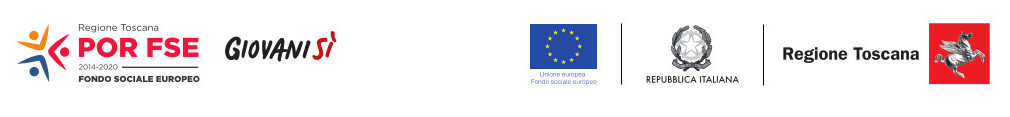 Allegato B2  (il presente formulario deve essere compilato per ciascuna attività prevista nel progetto)FORMULARIO AGGIUNTIVO – SEZIONE ATTIVITA’ B.6 Risorse professionali impiegate nelle funzioni di docenza, codocenza, tutoraggio e orientamentoPercentuale docenti senior/docenti junior:………………………………….Percentuale risorse esterne/risorse interne……………………………….B.6.1. Specificare  la presenza di esperti/testimoni del mondo del lavoro e descriverne il contributo all’attività (anche se trattasi di collaborazione gratuita)B. 7 Tempi e luoghi di svolgimento dell’attività (se previste più edizioni della stessa attività, specificare per ognuna i dati richiesti)data di avvio previstadata di conclusione prevista sede di svolgimentoB.8 RISULTATI ATTESI B8.1. Contributo dato dall’attività all’accrescimento delle conoscenze finalizzate a supportare un miglior inserimento lavorativo e un miglior percorso di carriera dei  destinatariB.8.2. Numero complessivo dei destinatari che si stima di coinvolgere nell’attivitàB.9 GRADO DI INNOVAZIONE dell’attività in termini di:contenutimetodisoggettialtro (specificare)B. 10 TRASFERIBILITA’B.10.1 Predisposizione di materiali didattici, tradizionali o a carattere multimediale, altri strumenti finalizzati anche al raggiungimento di destinatari indiretti  SCHEDA DI  DETTAGLIO ATTIVITA’ N. ___ B.1 Titolo attività: numero edizioni previste: SCHEDA DI  DETTAGLIO ATTIVITA’ N. ___ B.1 Titolo attività: numero edizioni previste: SCHEDA DI  DETTAGLIO ATTIVITA’ N. ___ B.1 Titolo attività: numero edizioni previste: SCHEDA DI  DETTAGLIO ATTIVITA’ N. ___ B.1 Titolo attività: numero edizioni previste: SCHEDA DI  DETTAGLIO ATTIVITA’ N. ___ B.1 Titolo attività: numero edizioni previste:B.2. Obiettivi dell'attività  (max 10 righe)B.3 Descrizione dell’attività in termini di contenuti, metodologie, strumenti e modalità organizzative.B.4 Descrivere le modalità di selezione dei partecipanti e/o di pubblicizzazione dell’attività finalizzate a raggiungere i destinatariB.5 caratteristiche destinatari:N°funzione Senior/JuniorOre previsteInterno/esterno 